ПРОЕКТ   ПОСТАНОВЛЕНИЕ                                                        JОПОб утверждении Программы оптимизации расходов бюджета  муниципального образования «Ябоганское сельское поселение» на 2019-2021 годыНа основании  Соглашении с Министерством финансов Республики Алтай от 29.12.2016 г. за №8-10 и дополнительного Соглашения от 26.06.2018г. за №8-10/1   Администрация Ябоганского сельского поселенияПОСТАНОВЛЯЕТ:1. Утвердить Программу оптимизации расходов бюджета Ябоганского сельского поселения на 2019-2021 годы согласно приложению 1 к настоящему постановлению.2. Главным распорядителям средств бюджета Ябоганского сельского поселения не устанавливать с 2019 года расходные обязательства, не связанные с решением вопросов, отнесенных Конституцией Российской Федерации и федеральными законами к полномочиям органов местного самоуправления Ябоганского сельского поселения.3. Установить на 2019-2021 годы запрет на увеличение численности муниципальных служащих Ябоганского сельского поселения.4. Главным распорядителям средств бюджета Ябоганского сельского поселения представлять отчет в Финансовое управление Администрации Усть-Канского района (аймака) ежеквартально, в срок до 15 числа месяца, следующего за отчетным о Программе оптимизации расходов бюджета Ябоганского сельского поселения на 2019-2020 годы по форме согласно приложению 2 к настоящему постановлению.4. Постановление вступает в силу со дня его официального опубликования (обнародования) и распространяется на правоотношения, возникшие с 1 января 2019 года.5. Контроль за выполнением постановления оставляю за собой.Глава Ябоганского сельского поселения                             К.П.ЕлтоковПРОГРАММА ОПТИМИЗАЦИИ РАСХОДОВБЮДЖЕТА ЯБОГАНСКОГО СЕЛЬСКОГО ПОСЕЛЕНИЯНА 2019-2021 ГОДЫ1.1. Текущее состояние бюджета сельского поселенияИсполнение бюджета Ябоганского сельского поселения (далее - бюджет, местный бюджет, бюджет сельского поселения) обеспечивается администрацией Ябоганского сельского поселения (далее - администрация сельского поселения).Организация исполнения бюджета сельского поселения в соответствии с заключенным соглашением передано на уровень муниципального района и возлагается на Финансовое управление Усть-Канского района.(далее - финансовое управление). Исполнение бюджета организуется на основе сводной бюджетной росписи и кассового плана. Кассовое обслуживание исполнения бюджета сельского поселения осуществляется Управлением Федерального казначейства по Республике Алтай с открытием Финансовому управлению лицевого счета бюджета.Бюджет сельского поселения является дотационным, доля налоговых и неналоговых доходов бюджета в общем объеме доходов составляет 18,1 %. Основной составляющей доходной части местного бюджета являются налоговые поступления от налога на доходы физических лиц, акцизов по подакцизным товарам (продукции), земельного налога и налога на имущество физических лиц.Муниципальному образованию из бюджета Республики Алтай  и муниципального района ежегодно предоставляется финансовая помощь в виде дотаций на исполнение собственных полномочий органов местного самоуправления. Доля средств финансовой помощи из бюджетов другого уровня в общем объеме доходов сельского поселения составляет 81,9 %.Бюджет сельского поселения на 2019 год (по состоянию на 01.01.2019 г.) утвержден в объемах: по доходам 6056,1 тыс. рублей; по расходам 6220,1 тыс. рублей;размер дефицита местного бюджета в сумме 0 тыс. рублей, Для обеспечения сбалансированности бюджета администрацией сельского поселения проводится активная работа, в том числе направленная на повышение качества бюджетного планирования и оптимизацию расходов бюджета.В целом формирование бюджета сельского поселения и его исполнение осуществляется с учетом основных принципов:1.	обеспечение сбалансированности бюджета;2.	реализации ответственной бюджетной политики, базовыми принципами которой являются исполнение наиболее значимых действующих расходных обязательств и принятие взвешенных решений по вновь принимаемым обязательствам;3.	оптимизации и повышения эффективности бюджетных расходов;4.	недопущения необоснованной кредиторской задолженности;5. выполнения указов Президента Российской Федерации от 7 мая 2012 года.В целях выполнения бюджетных обязательств сельского поселения финансовым управлением на постоянной основе анализирует исполнение бюджета и обеспечивается ликвидность счета бюджета, что гарантирует финансирование первоочередных расходов местного бюджета.Администрацией сельского поселения реализуются мероприятия по повышению эффективности бюджетных расходов местного бюджета и по увеличению доходной части.На постоянной основе ведется работа с налоговым органом и главными администраторами неналоговых доходов местного бюджета для улучшения качества администрирования доходов, увеличения собираемости налогов, а также контроля за состоянием недоимки по налогам и сборам и принятия необходимых мер для ее снижения.Органами местного самоуправления на постоянной основе проводится работа по оптимизации бюджетных расходов. Введен мораторий на увеличение штатной численности муниципальных служащих, а также на принятие решений органов местного самоуправления о повышении заработной платы.1. 2. Цель и задачи программы оптимизации расходов бюджета сельского поселения на 2019 - 2021 годыЦелью программы оптимизации расходов местного бюджета (далее - Программа) является оптимизация расходов и обеспечение сбалансированности бюджета в среднесрочной перспективе.Для достижения поставленной цели необходимо решить следующие задачи Программы:-	обеспечить повышение эффективности и результативности используемых инструментов программно-целевого управления;-	провести мероприятия, приводящие к сокращению, оптимизации бюджетных расходов;-	обеспечить сокращение долговой нагрузки на бюджет.Для решения указанных задач необходимо продолжить работу по оптимизации структуры и объема расходов местного бюджета (в том числе за счет перераспределения бюджетных ассигнований между отраслями, изыскания внутренних резервов, обеспечения эффективного использования бюджетных средств), по пересмотру состояния бюджетной сети; наличия имущества, не используемого для оказания услуг; численности работников бюджетной сферы. При этом необходимо не допускать снижения количества и качества муниципальных услуг, поскольку расходная часть бюджета имеет социальную направленность.Необходима реализация принципа формирования бюджета на основе муниципальных программ, что обеспечит взаимосвязь процесса исполнения местного бюджета с достижением поставленных целей и запланированных результатов социально-экономического развития сельского поселения, повысит обоснованность бюджетных ассигнований на этапе их формирования, ответственность и самостоятельность главных распорядителей бюджетных средств и, в конечном счете, повысит эффективность бюджетных расходов.В ходе нового бюджетного процесса на плановый период необходимо чётко определить предельные возможности с точки зрения финансового обеспечения муниципальных программ. И. исходя из этих возможностей, так же чётко определить те цели деятельности исполнительной власти поселения, на которые достаточно финансов, достаточно мер регулирования, которые имеются в качестве инструментария главных распорядителей, главных администраторов средств бюджета.В целях привлечения дополнительных финансовых ресурсов на исполнение расходных обязательств сельского поселения необходимо обеспечить активное участие сельского поселения в государственных программах Республики Алтай.	*Принятые решения об участии в государственных программах Республики Алтай должны быть детально просчитаны, запрашиваемые бюджетные ресурсы - иметь реальную потребность и высокую эффективность их использования, а дополнительная нагрузка на местный бюджет - минимальной.1. 3. Основные направления реализации Программы и целевые индикаторы ПрограммыДля достижения установленной цели Программы в течение 2019-2020 годов будет реализован ряд мероприятий. Перечень мероприятий Программы представлен в приложении к настоящей Программе.Целевыми индикаторами достижения результатов реализации мероприятий Программы являются:-	обеспечение дефицита бюджета сельского поселения на уровне не более 5% ежегодно;-	сокращение долговой нагрузки на местный бюджет;-	недопущение  роста просроченной кредиторской задолженности;-	участие в реализации мероприятий государственных программах Республики Алтай.1. 4. Механизм реализации ПрограммыРазработчиком и координатором реализации Программы является администрация сельского поселения (далее - координатор Программы). Ответственными исполнителями Программы является администрация поселения (далее - ответственные исполнители).Координатор реализации Программы:-	осуществляет координацию деятельности ответственных исполнителей по реализации мероприятий Программы;-	определяет требования к содержанию отчетных документов по результатам исполнения;-	разрабатывает в пределах своих полномочий нормативные правовые акты, необходимые для реализации Программы;-	осуществляет в установленные сроки подготовку отчетов о результатах реализации Программы.Ответственные исполнители Программы:-	осуществляют планирование, организацию исполнения закрепленных за ними мероприятий Программы и контроль за их реализацией;-предоставляют координацию реализации Программы результаты реализации программных мероприятий;-	несут ответственность за своевременную и качественную реализацию закрепленных за ними направлений и мероприятий Программы.В целях анализа результатов реализации мероприятий Программы:-	ответственные исполнители Программы предоставляют отчет о реализации мероприятий Программы по итогам квартала не  позднее 15 числа месяца, следующего за отчетным.Приложение 1 к программе оптимизации расходов бюджетаЯбоганского сельского поселенияна 2019-2021 годыПеречень мероприятий программы оптимизации расходов бюджетаЯбоганского сельского поселенияна 2019-2021 годы.Приложение 2ОТЧЕТо Программе оптимизации расходов бюджетаЯбоганского сельского поселения на 2019-2021 годыза _______ годЗаполняется в соответствии с приложением 1 к настоящему постановлению.Заполняется в случае отсутствия в приложении 1 к настоящему постановлению заполненных граф 5–7 «Финансовая оценка».Заполняется в случае неисполнения плановых значений финансовой оценки за отчетный год или невыполнения мероприятия.РЕСПУБЛИКА АЛТАЙ           УСТЬ-КАНСКИЙ РАЙОН МУНИЦИПАЛЬНОЕ ОБРАЗОВАНИЕ  «ЯБОГАНСКОЕ СЕЛЬСКОЕ ПОСЕЛЕНИЕ»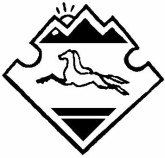 АЛТАЙ РЕСПУБЛИКАНЫНКАН-ООЗЫ АЙМАКТЫН JАБАГАН IУРТТЫН МУНИЦИПАЛ ТÖЗÖМÖЛИНИН АДМИНИСТРАЦИЯЗЫ        «___» марта 2019 г.№ __Ns п/пМероприятияОтветственные исполнителиСрокпроведенияЦель проведения мероприятий, ожидаемые результаты, бюджетный эффект1Проведение мониторинга дебиторской и кредиторской задолженности, подготовка предложений по сокращению задолженностиАдминистрация сельского поселения.на постоянной основе в течение годаСокращение просроченной задолженности, недопущение дополнительных расходов бюджета на исполнение судебных решений2Проведение инвентаризации расходов местного бюджета, в том числе расходов на содержание органов местного самоуправленияАдминистрация сельского поселенияна постоянной основе в течение годаПовышение эффективности бюджетных расходов, выявление неэффективных расходов, оптимизация расходов насодержание бюджетной сети. 3Проведение анализа сети и штатной численности. Проведение оценки потребности.Администрация сельского поселенияв течение годаПовышение эффективности бюджетных расходов, выявление неэффективных расходов, оптимизация расходов на содержание бюджетной сети. 4Проведение инвентаризации и проверки законности и эффективности использования зданий, сооружений, движимого имущества, находящегося в муниципальной собственности. Разработка плана по реализации неиспользуемого имуществаАдминистрация сельского поселенияв течение годаПовышение эффективности бюджетных расходов5Осуществление закупок товаров (услуг, работ) для муниципальных нужд конкурентным способом в соответствии с Федеральным законом № 44-ФЗАдминистрация сельского поселения.по меренеобходимости в течение годаЭкономия бюджетных средств, приобретение требуемого количества материальных ресурсов (услуг) установленного качества с наименьшими затратами бюджета6Разработка и проведение мероприятий по энергосбережению. Администрация сельского поселения.на постоянной основе в течение годаОбеспечение энергоэффективности в бюджетном секторе7Запрет на увеличение численности муниципальных служащих органов местного самоуправленияАдминистрация сельского поселенияна постоянной основе в течение годаНедопущение увеличения расходов на содержание органов местного самоуправления8Запрет на принятие расходных обязательств не связанных с решением вопросов: отнесенных Конституцией Российской Федерации, федеральными законами, законами Республики Алтай к полномочиям органов местного самоуправления сельского поселенияАдминистрация сельского поселенияна постоянной основе в течение годаНедопущение необоснованного увеличения расходов бюджета, повышение эффективности бюджетных расходов9Запрет на принятие решений о повышении заработной платы и денежного содержания главе сельского поселения, муниципальным служащим органов местного самоуправления, технического и вспомогательного персонала, за исключением случаев, предусмотренных действующим федеральным и республиканским законодательством и (или) рекомендациями органов государственной власти Республики Алтай.Администрация сельского поселенияна постоянной основе в течение годаНедопущение необоснованного увеличения расходов бюджета10Формирование графика отпусков с учетом равномерного распределения времени отпусков в течение года. Предоставление работникам очередных отпусков в соответствии с установленными графиками. Запрет на компенсационные выплаты за неиспользованные отпуска (за исключением выплаты расчета при увольнении работника)Администрация сельского поселения.на постоянной основе в течение годаРавномерное распределение кассовых расходов бюджета, недопущение необоснованного увеличения расходов бюджета11Участие сельского поселения в государственных программах Республики АлтайАдминистрация сельского поселения.на постоянной основе в течение годаПривлечение дополнительных финансовых ресурсов на исполнение расходных обязательств сельского поселения12Установление лимитов на услуги связи, транспортные услуги, ГСМ и т.д. и обеспечение контроляАдминистрация сельского поселенияна постоянной основе в течение годаНедопущение необоснованного увеличения расходов бюджета, повышение эффективности бюджетных расходов13Контроль за своевременным исполнением получателями бюджетных средств своих обязательств по уплате налоговых платежей и обязательных сборовАдминистрация сельского поселения.на постоянной основе в течение годаНедопущение необоснованного увеличения расходов бюджета14Сохранение дефицита бюджета сельского поселения на уровне не более 5%. Принятие исчерпывающих мер по сокращению дефицита бюджетаАдминистрация сельского поселенияна постоянной основе в течение годаОбеспечение сбалансированности бюджета, исполнение действующих бюджетных обязательств15Исполнение долговых обязательствАдминистрация сельского поселенияв течение годаОптимизация расходов бюджета на обслуживание муниципального долга16Проведение анализа эффективности реализации муниципальных программАдминистрация сельского поселенияв течение годаПовышение эффективности бюджетных доходов, выявление неэффективных расходов№п/пНаименование мероприятия ОтветственныйисполнительСроки исполненияСроки исполненияФинансовая оценка*на____ год(тысрублей)Полученный финансовый эффектза_____год(тысрублей)ПолученныйрезультатПримечание№п/пНаименование мероприятия Ответственныйисполнительплан факт Финансовая оценка*на____ год(тысрублей)Полученный финансовый эффектза_____год(тысрублей)ПолученныйрезультатПримечание1 2 34 5 6 7 89 